2x2=42x3=62x4=82x5=102x6=122x7=142x8=162x9=183x3=93x4=123x5=153x6=183x7=213x8=243x9=27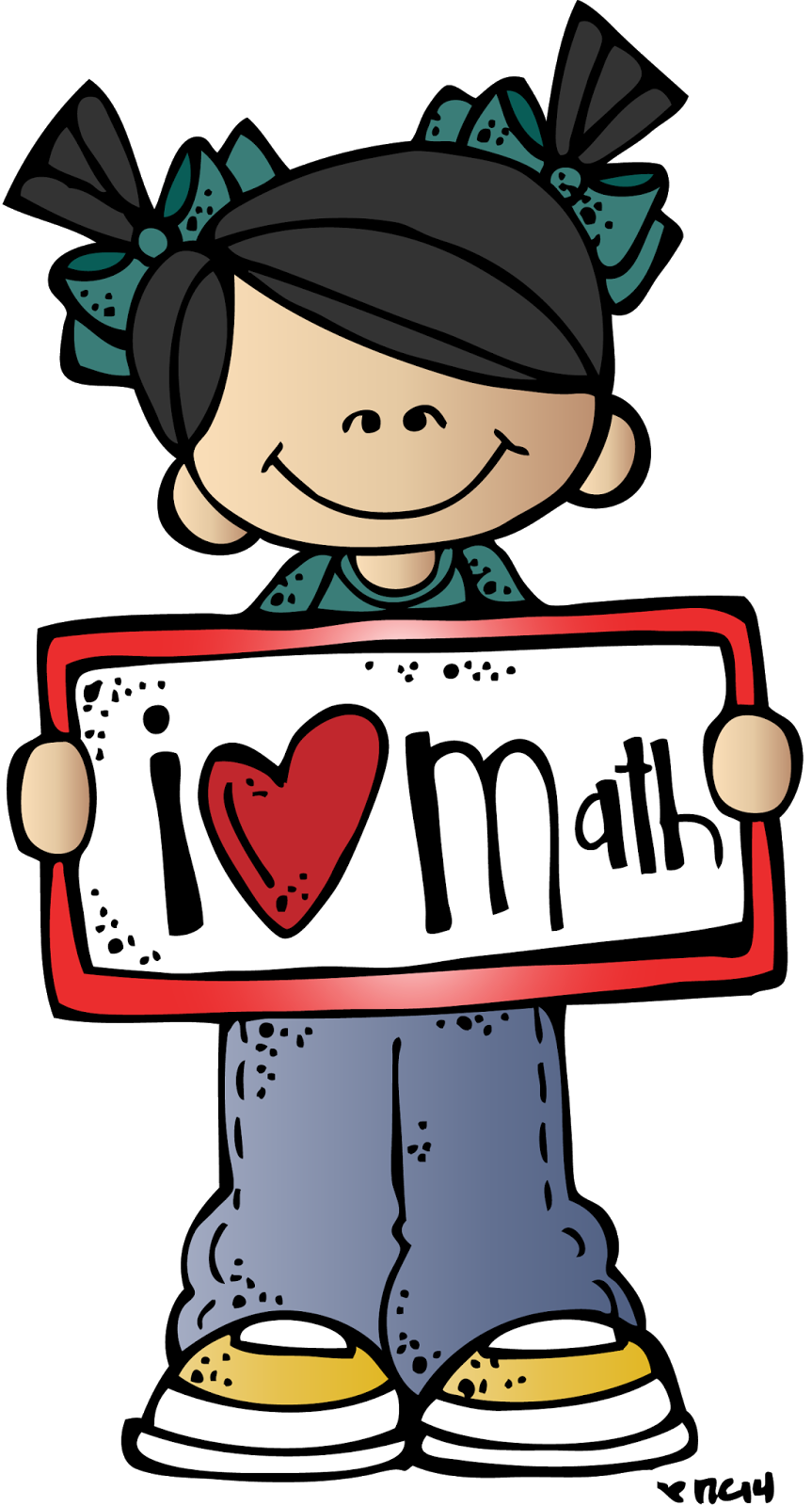 4x4=164x5=204x6=244x7=284x8=324x9=365x5=255x6=305x7=355x8=405x9=456x6=366x7=426x8=486x9=567x7=497x8=567x9=638x8=648x9=729x9=81Eliminamos la tabla del 10 y del 1 (son muy fáciles), eliminamos de la tabla cualquier operación repetida. Eliminamos la tabla del 10 y del 1 (son muy fáciles), eliminamos de la tabla cualquier operación repetida. Eliminamos la tabla del 10 y del 1 (son muy fáciles), eliminamos de la tabla cualquier operación repetida. Eliminamos la tabla del 10 y del 1 (son muy fáciles), eliminamos de la tabla cualquier operación repetida. Eliminamos la tabla del 10 y del 1 (son muy fáciles), eliminamos de la tabla cualquier operación repetida. Eliminamos la tabla del 10 y del 1 (son muy fáciles), eliminamos de la tabla cualquier operación repetida. Eliminamos la tabla del 10 y del 1 (son muy fáciles), eliminamos de la tabla cualquier operación repetida. 